Bitter waters made sweetGod wants to take away all bitterness and cause sweet waters to flow out of you. 1) The waters of Marah made sweet – Exodus 15:22-26God can heal bitterness – Hebrews 12:12-15, James 3:10-11The cross is thrown into the sea of nations and brings healing“I am Yahweh your physician” 2) Out of your heart will flow living water – John 7:37-39Be filled with the Holy Spirit and draw from the well – Isaiah 12:3The wells that the Philistines have filled in are reopening – Genesis 26:153) Spring up O well! – Numbers 21:16-18God’s instruction – Gather the people togetherGod’s promise – I will give them waterThe people’s responsibility – Sing to the well (Jesus)4) The fountain of lifeThe law of the wise – Proverbs 13:13-14The fear of the Lord – Proverbs 14:27 The mouth of the righteous – Proverbs 10:11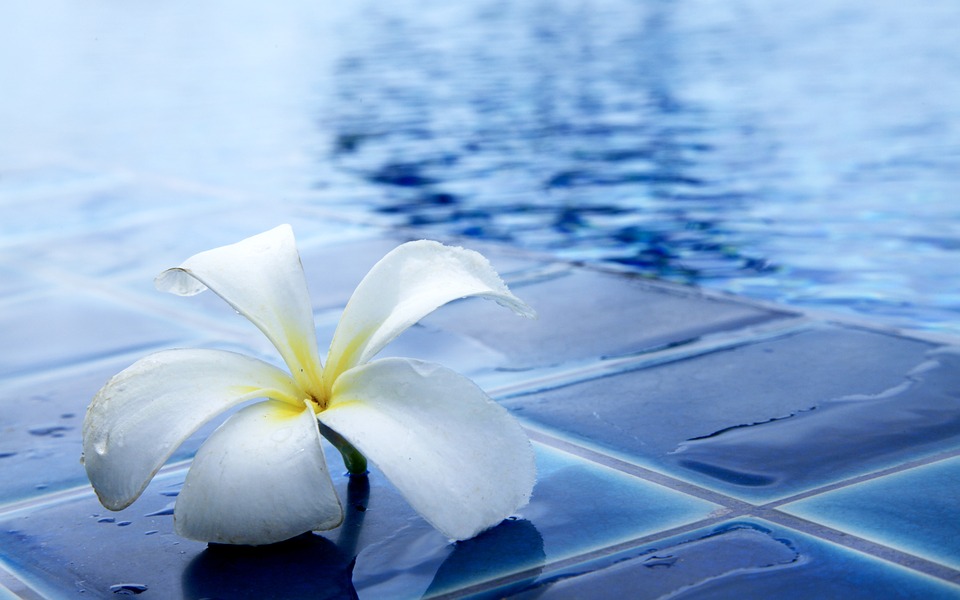 